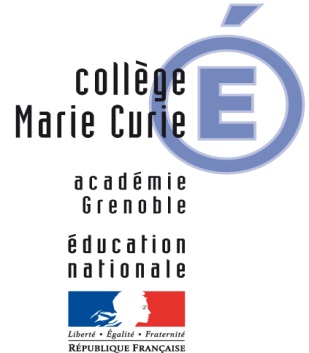 BORDEREAU DES PRIXFait à …………………………Le ……………………………..Mention manuscrite « Lu et approuvé »Signature et cachet du candidatMONTANT HTMONTANT TTCLocation annuelle (ferme)Coût copie Noir et BlancCoût copie Couleur